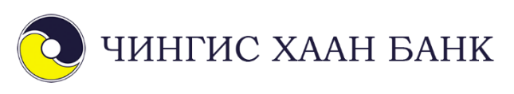 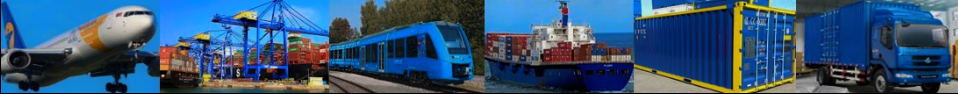 Банкны хэрэгцээнд:ГАДААД БАТАЛГАА ГАРГУУЛАХ ХҮСЭЛТBANK GUARANTEE APPLICATION FORM To: CHINGGIS KHAAN BANK OF MONGOLIA (Чингис хаан банкинд)                                Манай нэрийн өмнөөс доорх нөхцлөөр баталгааг гаргаж өгнө үү. Please issue this bank guarantee on behalf of ourselves in terms and conditions specified below.    BANK GUARANTEE (Шууд баталгаа) or   COUNTER GUARANTEE (Шууд бус баталгаа)Баталгааны шимтгэлийг дараах данснаас хасна уу. Please, debit bank guarantee commissions and charges from account №:      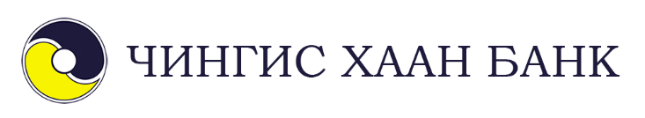 Холбоо барих утас: Contact Tel №:      Гадаад баталгаа №:                                                                                                                                                                                                           Нээсэн огноо:   эх үүсвэртэйХүлээн авагч банк SWIFT:   эх үүсвэргүйApplicable rules (Мөрдөх журам)Expiry date (Хүчинтэй хугацаа)Expiry date (Хүчинтэй хугацаа) URDG758      ISP98         None  (UCP600 буюу стэндбай аккредитив бол банкны аккредитивын хүсэлт бөглөнө.)     Expiry date    Expiry place      Expiry date    Expiry place      Applicant Name: ( Баталгаа гаргуулагч) Address/Phone/FaxBeneficiary Name: (Хүлээн авагч) Address/Phone/FaxBeneficiary Name: (Хүлээн авагч) Address/Phone/FaxGuarantee Amount, CCY (Баталгааны дүн, валютын нэгж)Guarantee type: (Баталгааны төрөл)Guarantee type: (Баталгааны төрөл) Payment guarantee (Төлбөрийн баталгаа) Tender guarantee (Тендерийн баталгаа) Advance payment guarantee (Урьдчилгаа төлбөрийн баталгаа)       Performance guarantee (Гүйцэтгэлийн баталгаа)Other (Бусад)       Payment guarantee (Төлбөрийн баталгаа) Tender guarantee (Тендерийн баталгаа) Advance payment guarantee (Урьдчилгаа төлбөрийн баталгаа)       Performance guarantee (Гүйцэтгэлийн баталгаа)Other (Бусад)      Advising Bank (Хүлээн авагчийн банк)Effective date (If other than the issuance date) Баталгааны хүчин төгөлдөр үйлчилж эхлэх хугацаа (хэрэв баталгааг нээх хугацаанаас өөр бол)Effective date (If other than the issuance date) Баталгааны хүчин төгөлдөр үйлчилж эхлэх хугацаа (хэрэв баталгааг нээх хугацаанаас өөр бол)Bank name, address: SWIFT:      Description of underlying relationship between the applicant and beneficiary. (Талуудын хооронд хийгдэх ажлын товч танилцуулга)Description of underlying relationship between the applicant and beneficiary. (Талуудын хооронд хийгдэх ажлын товч танилцуулга)Description of underlying relationship between the applicant and beneficiary. (Талуудын хооронд хийгдэх ажлын товч танилцуулга)Contract Name and No. (Гэрээ, нэхэмжлэлийн нэр, дугаар)  Description (Тайлбар)  Contract Name and No. (Гэрээ, нэхэмжлэлийн нэр, дугаар)  Description (Тайлбар)  Contract Name and No. (Гэрээ, нэхэмжлэлийн нэр, дугаар)  Description (Тайлбар)  Documents Required (Баталгааны төлбөрт нэхэмжлэх баримтууд)Documents Required (Баталгааны төлбөрт нэхэмжлэх баримтууд)Documents Required (Баталгааны төлбөрт нэхэмжлэх баримтууд) Demand issued in English language. (Нэхэмжлэх англи хэл дээр) ORIGINAL COPY Supporting statement issued in English language.  (Нэхэмжлэхийг дагалдах мэдэгдэл англи хэл дээр)  ORIGINAL  COPYOther (Бусад баримтууд)  Other (Бусад баримтууд)  Other (Бусад баримтууд)  Partial release of the bank guarantee (Баталгааны дүнг хэсэгчилж бууруулах) Bank guarantee wording format (Баталгааны текст)Bank guarantee wording format (Баталгааны текст) Allowed  Not allowed Chinggis Khaan Bank standard format. (Чингис хаан банкны загвараар баталгааг гаргуулна.) Our format as attached here. (If approved by yourselves) Хэрэв текстийг зөвшөөрсөн бол манай хавсаргасан загвараар баталгааг гаргуулна.  Chinggis Khaan Bank standard format. (Чингис хаан банкны загвараар баталгааг гаргуулна.) Our format as attached here. (If approved by yourselves) Хэрэв текстийг зөвшөөрсөн бол манай хавсаргасан загвараар баталгааг гаргуулна. Charges for Your Account (Ямар банкны зардлыг та төлөх вэ?)Charges for Your Account (Ямар банкны зардлыг та төлөх вэ?)Charges for Your Account (Ямар банкны зардлыг та төлөх вэ?) Charges at Issuing Bank (Баталгаа гаргагч банкны зардал)           Charges at Advising Bank (Дамжуулагч банкны зардал)            Charges at Beneficiary’s Bank (Хүлээн авагчийн банкны зардал)       Additional charge condition (Шимтгэлийн нэмэлт нөхцөл)  Charges at Beneficiary’s Bank (Хүлээн авагчийн банкны зардал)       Additional charge condition (Шимтгэлийн нэмэлт нөхцөл) Баталгаанд авах шимтгэл: (Bank guarantee charges & commissions)Баталгаанд авах шимтгэл: (Bank guarantee charges & commissions)Баталгаанд авах шимтгэл: (Bank guarantee charges & commissions)Эх үүсвэртэй гадаад баталгаа гаргах (Issuance of covered BG):         USD 50.00Эх үүсвэргүй гадаад баталгаа гаргах (Issuance of uncovered BG):     0,1 %  /min USD 50.00, max USD 250.00/Баталгааны нэхэмжлэл төлөх (BG payment):                                        USD 50.00Эх үүсвэргүй баталгааны эрсдэлийн хүүг банкны шийдвэрээр батлана.Нэмэлт үйлчилгээ: (Additional charges as per customer request)Өөрчлөлт оруулах (Amendment):                                                           USD 40.00Цуцлах (Cancel):                                                                                      USD 50.00Лавлагаа илгээх (SWIFT Inquiry):                                                          USD 10.00Жич: Хэрэв гадаад баталгаа гаргахад баталгааг хүлээн авагч нь бусад банкны шимтгэл, зардлыг төлөөгүй бол баталгаа гаргуулагчаас суутган авна.Эх үүсвэртэй гадаад баталгаа гаргах (Issuance of covered BG):         USD 50.00Эх үүсвэргүй гадаад баталгаа гаргах (Issuance of uncovered BG):     0,1 %  /min USD 50.00, max USD 250.00/Баталгааны нэхэмжлэл төлөх (BG payment):                                        USD 50.00Эх үүсвэргүй баталгааны эрсдэлийн хүүг банкны шийдвэрээр батлана.Нэмэлт үйлчилгээ: (Additional charges as per customer request)Өөрчлөлт оруулах (Amendment):                                                           USD 40.00Цуцлах (Cancel):                                                                                      USD 50.00Лавлагаа илгээх (SWIFT Inquiry):                                                          USD 10.00Жич: Хэрэв гадаад баталгаа гаргахад баталгааг хүлээн авагч нь бусад банкны шимтгэл, зардлыг төлөөгүй бол баталгаа гаргуулагчаас суутган авна.Эх үүсвэртэй гадаад баталгаа гаргах (Issuance of covered BG):         USD 50.00Эх үүсвэргүй гадаад баталгаа гаргах (Issuance of uncovered BG):     0,1 %  /min USD 50.00, max USD 250.00/Баталгааны нэхэмжлэл төлөх (BG payment):                                        USD 50.00Эх үүсвэргүй баталгааны эрсдэлийн хүүг банкны шийдвэрээр батлана.Нэмэлт үйлчилгээ: (Additional charges as per customer request)Өөрчлөлт оруулах (Amendment):                                                           USD 40.00Цуцлах (Cancel):                                                                                      USD 50.00Лавлагаа илгээх (SWIFT Inquiry):                                                          USD 10.00Жич: Хэрэв гадаад баталгаа гаргахад баталгааг хүлээн авагч нь бусад банкны шимтгэл, зардлыг төлөөгүй бол баталгаа гаргуулагчаас суутган авна.Баталгаа гаргуулагчийн баталгаат тамга, гарын үсэг:оны      -р сарын         өдөрХүлээн авсан банкны ажилтан:оны      -р сарын         өдөрХянасан банкны ажилтан:оны      -р сарын         өдөр